Au travers de ce questionnaire, nous souhaitons étudier l’impact du Coronavirus sur votre vie et votre stress, en particulier sur le travail et la vie personnelle. Même si vous n’avez pas eu de contact avec une personne porteuse du virus, l’impact que peut avoir cette épidémie sur votre vie nous intéresse. Cette étude est une collaboration internationale entre plusieurs Institutions (Centres Hospitaliers Universitaires, Universités, CNRS, Santé au Travail).Pour accéder au questionnaire, taper dans votre barre de rechercheCOVISTRESS.orgOu https://redcap.chu-clermontferrand.fr/surveys/?s=MNL4WW7WH8 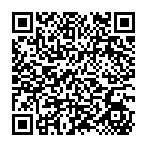 Ou via le QR code suivant :Nous vous remercions pour votre temps et votre participation.Au travers de ce questionnaire, nous souhaitons étudier l’impact du Coronavirus sur votre vie et votre stress, en particulier sur le travail et la vie personnelle. Même si vous n’avez pas eu de contact avec une personne porteuse du virus, l’impact que peut avoir cette épidémie sur votre vie nous intéresse. Cette étude est une collaboration internationale entre plusieurs Institutions (Centres Hospitaliers Universitaires, Universités, CNRS, Santé au Travail).Pour accéder au questionnaire, taper dans votre barre de rechercheCOVISTRESS.orgOu https://redcap.chu-clermontferrand.fr/surveys/?s=MNL4WW7WH8 Ou via le QR code suivant :Nous vous remercions pour votre temps et votre participation.